Publicado en  el 19/12/2013 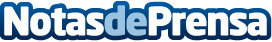 ACCIONA Energia vende sus instalaciones eolicas en Alemania de 150,3 MW por 157 millones de eurosLa operación, queincluye una deuda neta bancaria de 85 millones, se enmarca, juntocon la reciente desinversión de Corea, en el plan de accióndiseñado por la compañía para contrarrestar los efectos de loscambios regulatorios en el sector eléctrico de España.Datos de contacto:AccionaNota de prensa publicada en: https://www.notasdeprensa.es/acciona-energia-vende-sus-instalaciones Categorias: Sector Energético http://www.notasdeprensa.es